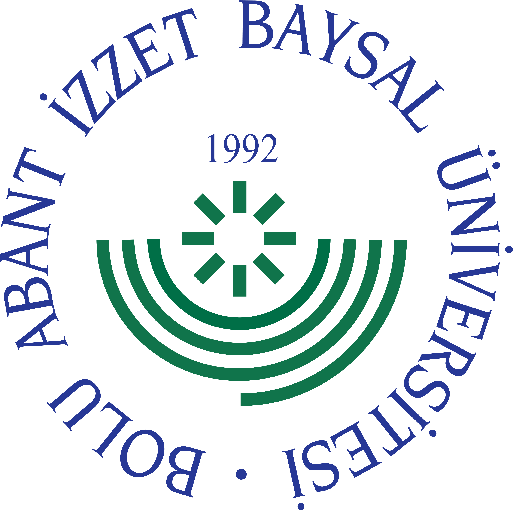 
     GÖREV YETKİ VE SORUMLULUK
FORMU     Bu formda açıklanan görev tanımını okudum. Görevimi burada belirtilen şekilde yerine getirmeyi kabul ediyorum.           ONAYLAYANDoküman NoGT - 092İlk Yayın TarihiBaskı NoRevizyon No/TarihBirimiPersonel Daire BaşkanlığıGörev UnvanıSicil Şube MüdürüBağlı Olduğu YöneticiDaire BaşkanıYerine Vekalet Edecek KişiGörevlendirilen PersonelGörev, Yetki ve SorumluluklarÜniversitemizden emekli olacak personelin tüm işlemlerinin takip edilmesi Üniversitemizden kurum dışına nakil gidecek olan personelin işlemlerinin takip edilmesiİstifa eden ve müstafi sayılan personelin yazışmalarının takip edilmesiSağlık Bakanlığından görevlendirmeli olarak gelen personelin yazışmalarının takibiKurum dışına giden personelin özlük dosyalarının gönderilmesi işlemlerinin takibiHizmet belgesi ve sicil özeti taleplerinin karşılanmasının takibiFiili Hizmet Süresi yazışmalarının takibiAskerlik ve Benzeri Borçlanma İşlemlerinin takibiEmekli personelin pasaport işlemlerinin takibiÇalışan personelin Hizmet birleştirme yazışmalarının takibiUzmanlık Eğitimini tamamlayan personelin dosya gönderme işlemlerinin takibi,Başkanlığının tüm ofislerinde yapılan yazışmaların kişi dosyasına arşivlenmesinin sağlanması,Yeni atanan ve nakil gelen personelin özlük dosyaların açılması işlemleri, Soruşturma sonuçlarının ve mahkeme kararlarının işlenmesi2547 sayılı Kanunun 35. Maddesi kapsamında lisansüstü eğitime giden personelin işlemleri,Disiplin cezası alan personelin cezalarının işlenmesinin takibi,Disiplin cezası ile ilgili açılan davalarda gerekli Hukuk Müşavirliğine ve mahkemelere bilgi belge gönderilmesi yazışmalarının takibi,Personelin mal bildirimlerinin ÜBYS’ye işlenmesi ve özlük dosyasına kaldırılmasının takibi,Sicil ofisinde yapılan iş ve işlemlerin YÖKSİS, HİTAP, ÜBYS’ye vb. işlenmesinin takibi,Sicil Ofisinin kırtasiye, vb. gibi ihtiyaçlarının karşılanmasını sağlamak,İç kontrol eylem planı işlemleri, Kurum dışı ve kurum içi bilgi ve belge talebi işlemlerinin takibi,Kurum dışı ve kurum içi birimlerden gelen duyuru yazıları işlemlerinin takibi,Mevzuat işlemlerinin takibi,Üçer aylık performans programı işlemleri, Yıllık faaliyet raporu işlemleri, Kendisine bağlı personel arasından dengeli görev bölümü ve iş dağılımı yaparak hizmetin düzenli ve süratli bir şekilde yürütülmesini sağlamak.Personelin devam-devamsızlığını takip etmek ve bu konuda gerekli işlemi yapmak, Birimden istenilen birim faaliyet alanı ile ilgili diğer raporların hazırlanması, Görevi ile ilgili süreçleri Üniversitemiz Kalite Politikası ve Kalite Yönetim Sistemi çerçevesinde, kalite hedefleri ve prosedürlerine uygun olarak yürütmek. Bağlı bulunduğu yönetici veya üst yöneticilerin, görev alanı ile ilgili vereceği diğer işleri iş sağlığı ve güvenliği kurallarına uygun olarak yapmak,Sicil şube müdürü, yukarıda yazılı olan bütün bu görevleri kanunlara ve yönetmeliklere uygun olarak yerine getirirken Daire Başkanına karşı sorumludur.UnvanıTarihAdı SoyadıİmzaUnvanıTarihAdı Soyadıİmza